Agency overviewThe Department of Regional NSW was formed in 2020 as a central agency for regional issues. The Department is responsible for building resilient regional economies and communities, strengthening primary industries, managing the use of regional land, overseeing the state’s mineral and mining resources and ensuring government investment in regional NSW is fair and delivers positive outcomes for local communities and businesses.Primary purpose of the roleGrow the regional NSW economy by proactively promoting and attracting business investment which creates jobs, establishes supply chains, and ensures the economic and social resilience of our regional communities and families. Manage business and strategy development, and stakeholder relationships to support Regional NSW trade and investment objectives. Key accountabilitiesDrive and attract inward investment across priority sectors and precincts related to state-wide projects and align activities to support the development of engine, emerging and new industries under the 20-Year Economic Vision for Regional NSW Refresh.Drive investment lead generation across priority sectors and build a pipeline of potential investment. Develop and execute key investment attraction strategies and sub-strategies, and provide expert advice and guidance on new and existing policy related to investment attraction.Lead ORED engagement in cross-government investment attraction initiatives Foster a small team that works with the wider ORED team in a proactive and reactive project environment including developing and executing operational processes that maximise team resources.Provide timely, relevant and actionable market intelligence and advice on industry trends and major developments that have the capacity to provide new opportunities or mitigate threats to regional businesses and industries.Actively manage stakeholder relationships within and outside the NSW Government to secure their involvement and support for investment attraction projects in regional NSW.Prepare timely, accurate, relevant and high-quality briefings, submissions, reports, speeches and correspondence to clients and stakeholders to inform decision making.Key challengesBalancing complex and multiple projects and/or investment attraction and industry development initiatives with sensitivity to time pressures, resource requirements, business impacts and relationships to diverse stakeholders.Keeping abreast of the various existing and emerging investment attraction and industry development trends, issues and legislative changes.Operating flexibly, being adaptable and assimilating information quickly.Key relationshipsRole dimensionsDecision makingDecisions which are made by the position holder include:Setting work priorities within agreed parameters and approved work and project plans, organising and managing own workload, and allocation of tasks to any staff assisting with projects.Source of advice for internal and external stakeholders on matters related to investment initiatives and strategies.Format, content and tone of reports, briefs and other work in conjunction with the Director; and decides the scope, content and format of information provided to agencies and external stakeholders, liaising with the Director when necessary; consistent with Treasury Directions, public sector and corporate policies, priorities and industrial frameworks.Decisions referred to the Director include those requiring or resulting in significant changes to project outcomes or timeframes; those with the potential to escalate or create precedent; matters requiring a higher administrative or financial delegation or submission to a higher level of management.The role also represents the Director on relevant committees and working groups.Reporting lineDirector, Investment AttractionDirect reportsNumber of staff reporting directly: 1-2Budget/ExpenditureNilKey knowledge and experienceDemonstrated experience in investment attraction and development and delivery of strategic initiatives.Essential requirementsRelevant tertiary qualifications coupled with relevant private sector experience, or equivalent relevant knowledge and experience. Proven experience in at least one of the following sectors: Technology; Manufacturing, Energy and Resources and Agribusiness.Demonstrated project lifecycle management and business development experience, with the capacity to build an investor client base and pipeline with limited resources, drive priorities and meet deadlines.Knowledge and understanding, or the demonstrated ability to develop an understanding of the Government’s trade, investment and industry development policies and programs, NSW’s international business operations, export and investment approaches, and market dynamics.Evidence of the COVID-19 vaccination must be provided upon commencement of employment. This is a condition of engagement should you be successfully appointed to a position within the Department of Regional NSW (which includes Local Land Services and the Soil Conservation Service).A current NSW driver’s licence. Capabilities for the roleThe NSW public sector capability framework describes the capabilities (knowledge, skills and abilities) needed to perform a role. There are four main groups of capabilities: personal attributes, relationships, results and business enablers, with a fifth people management group of capabilities for roles with managerial responsibilities. These groups, combined with capabilities drawn from occupation-specific capability sets where relevant, work together to provide an understanding of the capabilities needed for the role.The capabilities are separated into focus capabilities and complementary capabilities. Focus capabilitiesFocus capabilities are the capabilities considered the most important for effective performance of the role. These capabilities will be assessed at recruitment. The focus capabilities for this role are shown below with a brief explanation of what each capability covers and the indicators describing the types of behaviours expected at each level.Complementary capabilitiesComplementary capabilities are also identified from the Capability Framework and relevant occupation-specific capability sets. They are important to identifying performance required for the role and development opportunities. Note: capabilities listed as ‘not essential’ for this role are not relevant for recruitment purposes however may be relevant for future career development.ClusterRegional NSWAgencyDepartment of Regional NSW Division/Branch/UnitOffice of Regional Economic Development, Regional Precincts GroupLocationRegional NSWClassification/Grade/BandClerk Grade 11/12ANZSCO Code251312Role numberVariousPCAT Code1124592Date of ApprovalMarch 2022Agency Websitewww.regional.nsw.gov.auWhoWhyInternalExecutive Director / DirectorEscalate issues, keep informed, advise and receive instructionsProvide input to project development, including trade and investment initiatives, and recommend variations where requiredDepartmental staffGuide, support, coach and mentor team membersReview work and proposals of team membersParticipate in meetings to obtain the work group perspective and share information Maintain effective working relationships to ensure collaboration and communication to facilitate a consolidated viewExternalInternational investorsDevelop relationships to identify Regional NSW as their preferred location and support entry to market Government, public sector, non-government, industry and community sectors and other relevant stakeholders Develop and maintain effective working relationships to facilitate the engagement and input of external stakeholders to enable optimal engagement and contribution to project workEnsure consistent approach and avoid duplicationCollaboration on state significant investment opportunitiesFOCUS CAPABILITIESFOCUS CAPABILITIESFOCUS CAPABILITIESFOCUS CAPABILITIESFOCUS CAPABILITIESCapability group/setsCapability nameBehavioural indicatorsLevel 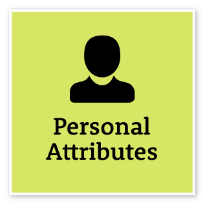 Act with IntegrityBe ethical and professional, and uphold and promote the public sector valuesAct with IntegrityBe ethical and professional, and uphold and promote the public sector valuesRepresent the organisation in an honest, ethical and professional way and encourage others to do soAct professionally and support a culture of integrityIdentify and explain ethical issues and set an example for others to followEnsure that others are aware of and understand the legislation and policy framework within which they operateAct to prevent and report misconduct and illegal and inappropriate behaviourAdeptManage SelfShow drive and motivation, an ability to self-reflect and a commitment to learningManage SelfShow drive and motivation, an ability to self-reflect and a commitment to learningAct as a professional role model for colleagues, set high personal goals and take pride in their achievementActively seek, reflect and act on feedback on own performanceTranslate negative feedback into an opportunity to improveTake the initiative and act in a decisive wayDemonstrate a strong interest in new knowledge and emerging practices relevant to the organisationAdvanced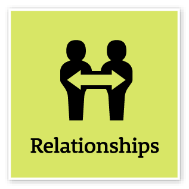 Communicate EffectivelyCommunicate clearly, actively listen to others, and respond with understanding and respectCommunicate EffectivelyCommunicate clearly, actively listen to others, and respond with understanding and respectPresent with credibility, engage diverse audiences and test levels of understandingTranslate technical and complex information clearly and concisely for diverse audiencesCreate opportunities for others to contribute to discussion and debateContribute to and promote information sharing across the organisationManage complex communications that involve understanding and responding to multiple and divergent viewpointsExplore creative ways to engage diverse audiences and communicate informationAdjust style and approach to optimise outcomesWrite fluently and persuasively in plain English and in a range of styles and formatsAdvancedWork CollaborativelyCollaborate with others and value their contributionWork CollaborativelyCollaborate with others and value their contributionRecognise outcomes achieved through effective collaboration between teamsBuild cooperation and overcome barriers to information sharing, communication and collaboration across the organisation and across governmentFacilitate opportunities to engage and collaborate with stakeholders to develop joint solutionsNetwork extensively across government and organisations to increase collaborationEncourage others to use appropriate collaboration approaches and tools, including digital technologiesAdvanced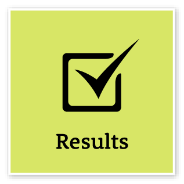 Deliver ResultsAchieve results through the efficient use of resources and a commitment to quality outcomesDeliver ResultsAchieve results through the efficient use of resources and a commitment to quality outcomesSeek and apply the expertise of key individuals to achieve organisational outcomesDrive a culture of achievement and acknowledge input from othersDetermine how outcomes will be measured and guide others on evaluation methodsInvestigate and create opportunities to enhance the achievement of organisational objectivesMake sure others understand that on-time and on-budget results are required and how overall success is definedControl business unit output to ensure government outcomes are achieved within budgetsProgress organisational priorities and ensure that resources are acquired and used effectivelyAdvancedThink and Solve ProblemsThink, analyse and consider the broader context to develop practical solutionsThink and Solve ProblemsThink, analyse and consider the broader context to develop practical solutionsResearch and apply critical-thinking techniques in analysing information, identify interrelationships and make recommendations based on relevant evidenceAnticipate, identify and address issues and potential problems that may have an impact on organisational objectives and the user experienceApply creative-thinking techniques to generate new ideas and options to address issues and improve the user experienceSeek contributions and ideas from people with diverse backgrounds and experienceParticipate in and contribute to team or unit initiatives to resolve common issues or barriers to effectivenessIdentify and share business process improvements to enhance effectivenessAdept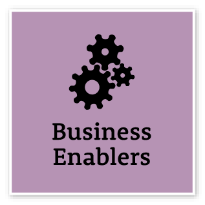 Project ManagementUnderstand and apply effective planning, coordination and control methodsProject ManagementUnderstand and apply effective planning, coordination and control methodsPrepare and review project scope and business cases for projects with multiple interdependenciesAccess key subject-matter experts’ knowledge to inform project plans and directionsDesign and implement effective stakeholder engagement and communications strategies for all project stagesMonitor project completion and implement effective and rigorous project evaluation methodologies to inform future planningDevelop effective strategies to remedy variances from project plans and minimise impactManage transitions between project stages and ensure that changes are consistent with organisational goalsParticipate in governance processes such as project steering groupsAdvanced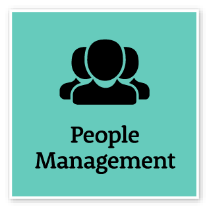 Manage and Develop PeopleEngage and motivate staff, and develop capability and potential in othersManage and Develop PeopleEngage and motivate staff, and develop capability and potential in othersDefine and clearly communicate roles, responsibilities and performance standards to achieve team outcomesAdjust performance development processes to meet the diverse abilities and needs of individuals and teamsDevelop work plans that consider capability, strengths and opportunities for developmentBe aware of the influences of bias when managing team membersSeek feedback on own management capabilities and develop strategies to address any gapsAddress and resolve team and individual performance issues, including unsatisfactory performance, in a timely and effective wayMonitor and report on team performance in line with established performance development frameworksAdeptCOMPLEMENTARY CAPABILITIESCOMPLEMENTARY CAPABILITIESCOMPLEMENTARY CAPABILITIESCOMPLEMENTARY CAPABILITIESCOMPLEMENTARY CAPABILITIESCapability group/setsCapability nameDescriptionLevel Display Resilience and CourageDisplay Resilience and CourageBe open and honest, prepared to express your views, and willing to accept and commit to changeAdvancedValue Diversity and InclusionValue Diversity and InclusionDemonstrate inclusive behaviour and show respect for diverse backgrounds, experiences and perspectivesAdeptCommit to Customer ServiceCommit to Customer ServiceProvide customer-focused services in line with public sector and organisational objectivesAdeptInfluence and NegotiateInfluence and NegotiateGain consensus and commitment from others, and resolve issues and conflictsAdeptPlan and PrioritisePlan and PrioritisePlan to achieve priority outcomes and respond flexibly to changing circumstancesAdeptDemonstrate AccountabilityDemonstrate AccountabilityBe proactive and responsible for own actions, and adhere to legislation, policy and guidelinesAdeptFinanceFinanceUnderstand and apply financial processes to achieve value for money and minimise financial riskAdeptTechnologyTechnologyUnderstand and use available technologies to maximise efficiencies and effectivenessIntermediateProcurement and Contract ManagementProcurement and Contract ManagementUnderstand and apply procurement processes to ensure effective purchasing and contract performanceIntermediateInspire Direction and PurposeInspire Direction and PurposeCommunicate goals, priorities and vision, and recognise achievementsAdeptOptimise Business OutcomesOptimise Business OutcomesManage people and resources effectively to achieve public valueIntermediateManage Reform and ChangeManage Reform and ChangeSupport, promote and champion change, and assist others to engage with changeIntermediate